                          "Учебный центр "Зерде"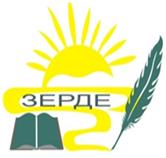 ЭкзаменационныйбилетНалоги Вариант 1ИН _____________________________Астана 2022Раздел 1Тестовые вопросы1. Налоги:A) законодательно установленные государством в одностороннем порядке обязательные денежные платежи в бюджет, за исключением случаев, предусмотренных Налоговым кодексом, производимые в определенных размерах, носящие безвозвратный и безвозмездный характер;B) обязательный, индивидуально возмездный платёж, принудительно взимаемый органами государственной власти различных уровней с организаций и физических лиц в целях финансового обеспечения деятельности государства;C) принудительные трансферты, получаемые сектором государственного управления;D) обязательные отчисления денег в бюджет в виде плат, сборов, пошлин.2. Налогоплательщик не вправе:А) бесплатно получать государственные услуги;B) получать справку об отсутствии (наличии) налоговой задолженности;C) получать акт сверки  по взаиморасчетам с бюджетом;D) не реагировать на уведомление об устранении нарушений, выявленных по результатам камерального контроля, в случае несогласия с ними. 3. За 2022 год по декларациям исчислено социального налога в размере 723 тысяч тенге и платы за пользование водными ресурсами поверхностных источников в размере 1 120 тысяч тенге. В течение 2022 года социального налога уплачено в размере 1 100 тысяч тенге, а уплата платы за пользование водными ресурсами поверхностных источников не производилась. Сумма пени, начисленная по лицевому счету по плате за пользование водными ресурсами поверхностных источников, составила 32 640 тенге.  Заявление на зачет излишне уплаченной суммы налога не представлено. Налоговая задолженность по налогам и другим обязательным платежам в бюджет составит:А)    775 640 тенге;B) 1 120 000 тенге;C) 1 152 640 тенге; D) 0 тенге.4. Декларация по акцизу представляется в налоговый орган по форме:А) 400.00;B) 421.00;C) 150.00; D) 428.00.5. Ставка сбора за пользование животным миром для иностранцев:А) увеличивается в 10 раз; B) увеличивается на 50%;C) уменьшается на 20%;D) увеличивается в 5 раз.6. Товарищество с ограниченной ответственностью, применяющее специальный налоговый режим для юридических лиц - производителей сельскохозяйственной продукции, продукции аквакультуры (рыбоводства) и сельских потребительских кооперативов, имеет здание, среднегодовая балансовая стоимость которых составляет 1 000 000 тенге, и неустановленное оборудование стоимостью 500 000 тенге. Сумма налога на имущество, подлежащего уплате в бюджет, составит:A) 15 000 тенге;B) 5 000 тенге;C) 1 000 тенге;D) 4 500 тенге.      7. Процедура приостановления представления налоговой отчетности не применяется:А) по налогу на транспортные средства, земельному налогу и налогу на имущество; B) по косвенным налогам;C) по налогам с доходов;D) только по земельному налогу.8. Юридические лица по налогу на транспортные средства представляют декларацию по форме:A) 700.00; B) 701.00;C) 101.01;D) 100.00.9. Доход физического лица, не зарегистрированного в качестве индивидуального предпринимателя, в виде прироста стоимости от реализации квартиры, находившейся у него на праве собственности по данным государственной регистрации 2 года:А) отражается в декларации по форме 220.00;B) отражается в декларации по форме 240.00;C) не подлежит декларированию; D) отражается в декларации по форме 200.00;10. К мерам принудительного взыскания не относится принудительное взыскание налоговой задолженности:А) в виде принудительного выпуска акций;B) за счет денег, находящихся на банковских счетах;C) путем реализации ограниченного в распоряжении имущества;D) за счет личных денег руководителя компании.   11. Юридические лица, осуществляющие переработку сельскохозяйственного сырья:А) вправе относить в зачет дополнительную сумму налога на добавленную стоимость;B) вправе при соблюдении условий, установленных Налоговым кодексом, уменьшить исчисленный налог на добавленную стоимость на 100%;C) не вправе при соблюдении условий, установленных Налоговым кодексом, применить нулевую ставку налога на добавленную стоимость по экспорту продукции;D) уменьшает НДС к уплате на 70%.12. Декларация по единому земельному налогу при применении специального налогового режима для крестьянских или фермерских хозяйств:А) не представляется;B) представляется не позднее 31 декабря текущего года;C) представляется не позднее 31 марта года, следующего за отчетным годом;D) представляется не позднее последнего дня занятия сельскохозяйственной деятельностью.13. Юридическое лицо осуществило выплату заработной платы работнику за апрель в мае 2022 года. Социальный налог подлежит уплате в бюджет не позднее:A) 25 рабочих дней месяца, следующего за месяцем выплаты;B) 10 апреля 2022 года;C) 25 мая 2022 года;     D) 25 июня 2022 года.14. Налоговая учетная политика:А) представляется в налоговые органы до начала налогового периода всеми без исключения налогоплательщиками и налоговыми агентами;B) устанавливает порядок ведения налогового учета;C) является документом, форма которой утверждается Правительством Республики Казахстан;D) ежегодно согласовывается с налоговыми органами.15. Возврат уплаченной государственной пошлины не производится:А) в случае прекращения производства по делу в силу несоблюдения подсудности;B) при отказе лица, уплатившего государственную пошлину от совершения юридически значимого действия;C) в случае внесения государственной пошлины в большем размере, чем это предусмотрено налоговым кодексом, в связи с уменьшением истцом своих требований; D) в случае принятия такого решения уполномоченным органом.16. Налоговым периодом по налогу на добычу полезных ископаемых является:А) календарный год;B) календарный квартал;C) календарный месяц;D)период, определенный контрактом.17. Налогоплательщик имеет право на уменьшение налогооблагаемого дохода на сумму:А) дохода от прироста стоимости акций в случае, если более 50 процентов стоимости акций юридического лица на день реализации составляет имущество недропользователя; B) вознаграждения по долговым ценным бумагам, находящимся на дату начисления такого вознаграждения в официальном списке фондовой биржи, функционирующей на территории Республики Казахстан; C) доходы от прироста стоимости ценных бумаг, при условии владения ими не менее 3 лет;D) безвозмездно полученного имущества.18. Декларация по налогу на игорный бизнес представляется в налоговый орган не позднее:А) 25 числа второго месяца, следующего за отчетным месяцем;B) 25 числа месяца, следующего за отчетным месяцем;C) 15 числа второго месяца, следующего за отчетным кварталом;D) 15 числа месяца, следующего за отчетным месяцем.19. Налоговая проверка проводится на основании:А) решения вышестоящего органа;B) плана проверок;C) предписания; D) приказа уполномоченного органа.20. Предварительный платеж по индивидуальному подоходному налогу по трудовым иммигрантам исчисляется в размере: A) 2 МРП за каждый месяц выполнения работ, указанном в заявлении  на получение разрешения; B) 2 М3П за каждый месяц выполнения работ, указанном в заявлении  на получение разрешения;C) 10% от предполагаемой суммы дохода, указанном в заявлении на получение разрешения;D) 20% от предполагаемой суммы дохода, указанном в заявлении на получение разрешения.Раздел 2задачиЗадача № 1                                                                            20 балловПериод: 2022 годЕд. измерения: тенгеПо ТОО «Май» (резидент), не являющемуся недропользователем и состоящему на регистрационном учете по налогу на добавленную стоимость, имеется следующая информация за 2020 и 2021 годы:Кроме того, известно, что: 1) совокупный годовой доход за 2020 год составил 890 000 000 тенге;2) корректировка в сторону уменьшения совокупного годового дохода за 2020 год составили           3 000 000 тенге;3) авансовые платежи по КПН, исчисленные и уплаченные в течение 2021 года, составили 28 800 000 тенге;4) амортизационные отчисления по фиксированным активам по налоговому учету за 2020 год составили 1 590 650 тенге5) по результатам 2020 года был получен убыток от  предпринимательской деятельности в размере 292 350 тенге (справочно: других переносимых убытков по состоянию на 1 января 2021 года нет); 6) авансовые платежи  по КПН в 2022 году уплачены: А) 25 января в размере 7 200 000 тенге; Б) 25 марта в размере 2 400 000 тенге; В) 25 июля в размере 7 287 360 тенге; Г) 25 августа в размере 12 000 000 тенге. 7) официальная ставка рефинансирования, установленная Национальным банком РК, составила 10,25% годовых.Требуется:1. Укажите в каком случае налогоплательщик является плательщиком авансовых платежей обязано ли предприятие уплачивать авансовые платежи по КПН в отчетном периоде?2. Определить суммы авансовых платежей по КПН, подлежащих уплате в отчетном периоде.3. Укажите формы расчетов авансовых платежей и определите сроки уплаты авансовых платежей по КПН в отчетном периоде.4. Определить по предыдущему году размер каждого вида дохода, совокупный годовой доход, вычеты и налогооблагаемый доход.5. Определить сумму исчисленного за предыдущий год корпоративного подоходного налога.6. Определить сумму КПН, подлежащего уплате за предыдущий год.7. Указать срок представления, форму декларации по КПН и срок уплаты КПН по декларации за предыдущий год.8. Исчислить суммы пени за несвоевременную уплату авансовых платежей по КПН по 31 декабря текущего года.Задача №2								20 балловПериод: 2022 годЕд. измерения: тенгеРезидент Великобритании имеет филиалы: в Канаде, Казахстане – по добыче и переработке нефти, в Германии – по производству и реализации лекарственных средств, в Индии – по осуществлению научно-исследовательской деятельности в области фармации, в Норвегии – по осуществлению исследовательской деятельности в области добычи нефти, в России – по производству и реализации товаров бытовой химии. По Филиалу резидента Великобритании в Казахстане,  состоящему на регистрационном учете по налогу на добавленную стоимость, имеется следующая информация за 2022 год:1) доход от реализации нефтепродуктов (по ценам без акцизов) – 61 240,56 тыс. тенге;2) доход от оказания услуг по переработке давальческого сырья – 13 596,68 тыс. тенге; 3) начисленные доходы работникам = 19 219,00 тыс. тенге4) представительские расходы с потенциальными поставщиками 200,0 тыс. тенгепрямые расходы, связанные с деятельностью, направленной на получение дохода – 19 808,69 тыс. тенге (без НДС); 4) не перенесённый убыток  от предпринимательской деятельности 2021 года 680 тыс. тенге; 5) уплаченные авансовые платежи по корпоративному подоходному налогу – 5 150,34 тыс. тенге.Кроме того имеется информация по резидента Великобритании за 2022 год о следующих управленческих и общеадминистративных расходах (в тыс. английских фунтах стерлингов):1) заработная плата по управлению казахстанским проектом  93,6;2) реклама продукции, выпускаемой в Германии и России – 24,4;3) повышение квалификации персонала филиалов: А) в Казахстане – 55,3;Б) в России – 44,3;4) маркетинговые исследования для филиала:А) в Индии – 142,6;Б) Казахстан – 124,5;5) выпуск имиджевой продукции, распределенной равномерно между головным офисом и филиалами – 152,6;Также имеется информация, что совокупный годовой доход резидента Великобритании за 2022 год составил 1 133,55 тыс. английских фунтов стерлингов.Справочно: условный курс 1 английского фунта стерлингов = 503,3 тенге.Филиал в Казахстане применяет пропорциональный метод распределения доходов с использованием соотношения размеров совокупного годового дохода.Требуется:Определить сумму совокупного годового доходаОпределите долю доходов Филиала в Казахстане в общих доходах резидента ВеликобританииОпределить суммы вычетовОпределить сумму налогооблагаемого доходаОпределить сумму исчисленного за 2022 год корпоративного подоходного налога;Определить сумму корпоративного подоходного налога, подлежащего уплате за 2022 год;Указать срок представления и форму декларации по корпоративному подоходному налогу;Указать срок уплаты КПН по декларации за 2022 год.Дайте определение понятию «Хронометражное обследование»Задача №3					      			20 балловПериод: 2022 годЕд. измерения: тенгеЮридическое лицо «Наурыз» в декабре текущего года изготовила и реализовала следующие товары собственного производства:Требуется:Определить ставки акциза по каждому виду товараОпределить сумму акциза за каждый вид товараСумму акциза к уплате по налогоплательщикуУкажите срок уплаты акцизаФорму декларации и срок представления декларации по акцизуУкажите по каким подакцизным товарам ставки акцизов утверждаются Правительством Республики КазахстанОпределите сумму налога на добавленную стоимость, подлежащую уплате в бюджетУкажите срок уплаты налога на добавленную стоимостьУкажите форму и срок представления декларации по налогу на добавленную стоимость.Справочно. Ставки акцизовЗадача №4				           			20 балловПериод: 2022 годЕд. измерения: тенгеИндивидуальный предприниматель работающий в общеустановленном порядке  имеет в штате работников, котором за апрель месяц начислены доходы согласно табеля учета времени:Байетова Е.М  580 000 тенгеИскакова СТ.    740 000 тенгеОмашев Р.Б.  168 000 тенгеЛомбадзе С.В.  61 000 тенге Требуется:1. Определить сумму социального налога2. Определить облагаемый доход для исчисления взносов и отчислений ОСМС3. Определить сумму взносов и отчислений ОСМС4. Определить облагаемый доход для исчисления социальных отчислений5. Определить сумму социальных отчислений6. Определить сумму социального налога к уплате7. Указать формау и срок представления декларации по социальному налогу8. Указать срок уплаты социального налога и социальных платежей9. Сколько дней рассматривается жалоба налогоплательщика состоящего на горизонтальном мониторинге?20 баллов№ п/пПоказатели в 2021 гЕдиницы измерения1 квартал2 квартал3 квартал4 квартал1.Доход от реализация товаровтыс. тенге116 230116 690117 870121 5802.Доход от оказание услуг по доставке товаров по заказамтыс. тенге2 3292 4502 2362 5983.Вычеты, по расходам по реализованным ТРУтыс. тенге84 30083 70083 60084 500Наименование товараЕд измерлитрыКол-воОтпускная цена за ед измеренияКоньяк0,53 4001 400Вино0,72 700750Водка 40%0,512 000 1 300Водка 56%1,03 1802 600Пиво0,3311 000300Вино наливом (не для произ-ва алкогольной продукции)1,02 5008001из 3003, 3004Спиртосодержащая продукция медицинского назначения, зарегистрированная в соответствии с законодательством Республики Казахстан в качестве лекарственного средства500 тенге/литр 100% спирта2из 2205, 2206 00 и 2208Алкогольная продукция (кроме коньяка, бренди, вин, вина наливом, пивоваренной продукции)2 550 тенге/литр 100% спирта32208Коньяк, бренди250 тенге/литр 100% спирта4из 2204Вина35 тенге/литр5из 2204Вино наливом (кроме реализуемого или используемого для производства этилового спирта и алкогольной продукции)170 тенге/литр6из 2204Вино наливом, реализуемое или используемое для производства этилового спирта и алкогольной продукции0 тенге/литр72203 00Пивоваренная продукция79 тенге/литр82202 90 100 1Пивоваренная продукция с объемным содержанием этилового спирта не более 0,5 процента0 тенге/литр